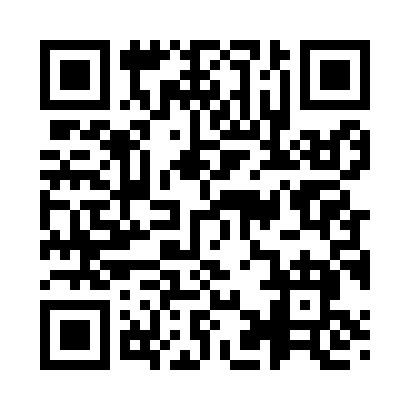 Prayer times for King Center, Colorado, USAMon 1 Jul 2024 - Wed 31 Jul 2024High Latitude Method: Angle Based RulePrayer Calculation Method: Islamic Society of North AmericaAsar Calculation Method: ShafiPrayer times provided by https://www.salahtimes.comDateDayFajrSunriseDhuhrAsrMaghribIsha1Mon4:045:371:004:548:239:552Tue4:055:371:004:548:239:543Wed4:065:381:004:548:229:544Thu4:065:381:004:558:229:545Fri4:075:391:004:558:229:536Sat4:085:391:014:558:229:537Sun4:095:401:014:558:219:528Mon4:105:401:014:558:219:529Tue4:105:411:014:558:219:5110Wed4:115:421:014:558:209:5111Thu4:125:421:014:558:209:5012Fri4:135:431:014:558:199:4913Sat4:145:441:024:558:199:4914Sun4:155:441:024:558:189:4815Mon4:165:451:024:558:189:4716Tue4:175:461:024:558:179:4617Wed4:185:471:024:558:179:4518Thu4:195:471:024:558:169:4419Fri4:205:481:024:558:169:4320Sat4:215:491:024:558:159:4221Sun4:225:501:024:558:149:4122Mon4:235:511:024:558:139:4023Tue4:255:511:024:558:139:3924Wed4:265:521:024:548:129:3825Thu4:275:531:024:548:119:3726Fri4:285:541:024:548:109:3627Sat4:295:551:024:548:099:3528Sun4:305:551:024:548:089:3329Mon4:315:561:024:538:079:3230Tue4:335:571:024:538:079:3131Wed4:345:581:024:538:069:30